	2024年3月7日，日内瓦尊敬的先生/女士：我高兴地邀请您出席ITU-T第5研究组（电磁场（EMF）、环境、气候行动、可持续数字化与循环经济）的下次会议。此会议计划将于2024年6月17日至21日（含）在位于波兰弗罗茨瓦夫的弗罗茨瓦夫科技大学召开。第一天的会议将自09时30分（中欧夏令时）开始。与会者的注册工作将自08时30分（中欧夏令时）起在弗罗茨瓦夫科技大学的图书馆大楼进行。文件、远程参会详情和其他相关信息将在第5研究组主页上提供。会议仅以英文召开，不提供口译。由于日程安排紧张，将不为新人安排专场会议。如有意听取第5研究组活动和ITU-T工作方法方面的介绍和支持，请随时通过电子邮件tsbsg5@itu.int与第5研究组导师Nevine Tewfik女士和Paolo Gemma先生联系。会议实用信息载于附件A。谨提醒各位代表，根据现行规定，决定将由现场出席会议的代表做出。全体会议开幕式和闭幕式将支持互动式远程参会（更多详情见附件A）。与第5研究组主席Dominique Würges先生（法国）协作拟定的会议议程草案见附件B。 重要截止日期：祝您与会顺利且富有成效。附件：2件附件 A
会议实用信息工作方法与设施提交和访问文件：会议将为无纸化会议。成员文稿应通过文件直传提交；临时文件草案应使用相应模板通过电子邮件提交给研究组秘书处。研究组主页提供了会议文件访问通道，且仅限于拥有含TIES权限的国际电联用户账户的ITU-T成员。工作语言：根据与ITU-T第5研究组管理班子达成的一致意见，本次会议仅以英文进行。互动式远程参会：将在力所能及的基础上为一些会议提供远程参会。代表们只有在注册了相应的会议后，才能远程参加这些会议。参会者应该了解，按照惯例，会议不会因为远程与会者无法连线、听不到或无法被听到而推迟或中断，一切听从主席的酌情安排。如果认为远程与会者的语音质量不佳，主席可以打断远程与会者的发言，并且在有迹象表明问题得到解决之前，可以不让该与会者发言。鼓励与会者使用会议聊天工具，以促进会议期间的有效时间管理，由主席酌情决定。不允许以互动式远程方式参会的与会者参与决策过程。谨提醒各位代表，根据现行规定，决定将由现场出席会议的代表做出。预注册、与会补贴和签证协办预注册：与会者必须进行预注册，请至少在会议开始一个月前通过研究组主页完成在线预注册。根据电信标准化局第68号通函，ITU-T注册系统要求所有的注册申请需经过联系人批准；电信标准化局第118号通函介绍了如何设置对这些请求的自动批准。注册表中的一些备选项仅适用于成员国，包括：职务和与会补贴申请。请成员尽可能吸收女性代表加入代表团。现场注册：与会者注册将于8:30在波兰弗罗茨瓦夫的弗罗茨瓦夫科技大学图书馆大楼开始。与会补贴：为促进符合条件的国家的代表与会，本次会议提供两种与会补贴：–	传统的实体会议与会补贴和–	远程与会补贴。远程与会补贴可用于报销会议期间的网络连接费用。对于到现场参加实体会议的与会补贴，视可用资金情况，可向每个国家提供不超过两份非全额与会补贴。非全额实体与会补贴或包含a) 机票（一张从该成员国到会场的最直接/最经济的往返经济舱机票）或b) 适当的每日生活津贴（用于支付住宿、膳食和杂费）。如果申请两份非全额实体与会补贴，其中至少一份补贴应为机票。申请人所在组织负责支付剩余的参会费用。根据全权代表大会第213号决议（2018年，迪拜），鼓励在进行与会补贴提名时考虑到性别平衡和残疾人及有具体需求人群的包容性问题。发放与会补贴的标准包括：国际电联的可用预算、积极参会程度（包括提交相关书面文稿）、不同国家和区域间的公平分配、残疾人和有特殊需要的人的申请，以及性别平衡。两种类型的与会补贴申请表可在第5研究组主页上找到。最迟必须在5月6日之前收到与会补贴申请。申请应通过电子邮件发送至fellowships@itu.int或传真至 +41 22 730 57 78。在提交与会补贴申请之前，需要注册（由联系人批准），因此强烈建议在会议开始至少七周前进行活动注册并启动申请程序。签证协办：如有需要，必须至少在抵达波兰之日的一个月前向驻贵国的波兰代表机构（使馆或领事馆）申请签证。如果贵国没有此类机构，则请向驻出发国最近的国家的此类机构申请。需要个人邀请函申请签证的代表，请参见第5研究组网站上实用信息的附件1。附件 B第5研究组会议议程草案
开幕和闭幕全体会议
2024年6月17 – 21日，波兰弗罗茨瓦夫注 ‒ 议程的更新可查阅第5研究组主页上。______________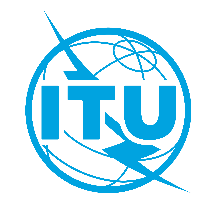 国 际 电 信 联 盟电信标准化局文号：电信标准化局第7/5号集体函SG5/RU致：国际电联各成员国主管部门；ITU-T部门成员；参加第5研究组工作的ITU-T
部门准成员；国际电联学术成员电话：+41 22 730 5356致：国际电联各成员国主管部门；ITU-T部门成员；参加第5研究组工作的ITU-T
部门准成员；国际电联学术成员传真：+41 22 730 5853致：国际电联各成员国主管部门；ITU-T部门成员；参加第5研究组工作的ITU-T
部门准成员；国际电联学术成员电子
邮件：
tsbsg5@itu.int致：国际电联各成员国主管部门；ITU-T部门成员；参加第5研究组工作的ITU-T
部门准成员；国际电联学术成员网址：https://www.itu.int/go/tsg5致：国际电联各成员国主管部门；ITU-T部门成员；参加第5研究组工作的ITU-T
部门准成员；国际电联学术成员事由：第5研究组会议；波兰弗罗茨瓦夫，2024年6月17-21日第5研究组会议；波兰弗罗茨瓦夫，2024年6月17-21日2024年4月17日–	提交需要翻译的ITU-T成员文稿2024年5月6日–	提交与会补贴申请或远程与会补贴申请（通过第5研究组主页上的表格提交）2024年5月17日–	提交签证协办函申（参见第5研究组主页上的实用信息文件）–	预注册（通过第5研究组主页上的在线注册表进行）–	必须在国际电联网站进行注册。2024年6月4日–	（通过文件直传系统）提交ITU-T成员文稿顺致敬意！电信标准化局主任
尾上诚藏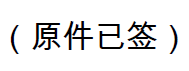 ITU-T第5研究组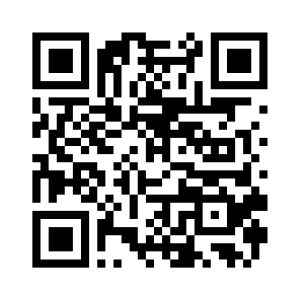 顺致敬意！电信标准化局主任
尾上诚藏最新会议信息议项议程草案议程草案1会议开幕会议开幕2远程与会工具远程与会工具3通过议程通过议程4时间计划草案时间计划草案5批准上一次ITU-T第5研究组会议的报告（2023年11月13-22日，日内瓦）批准上一次ITU-T第5研究组会议的报告（2023年11月13-22日，日内瓦）6知识产权声明知识产权声明7文稿清单文稿清单a)a)针对第5研究组全部课题的文稿8陈旧工作项目清单陈旧工作项目清单9理事会2024年会议要点（2024年6月4-14日）理事会2024年会议要点（2024年6月4-14日）10电信标准化顾问组（TSAG）第三次会议（2024年1月22-26日）的要点和第四次会议（2024年7月29日-8月2日）的筹备电信标准化顾问组（TSAG）第三次会议（2024年1月22-26日）的要点和第四次会议（2024年7月29日-8月2日）的筹备112024年世界电信标准化全会（WTSA-24）筹备情况和WTSA-24筹备特设组的报告2024年世界电信标准化全会（WTSA-24）筹备情况和WTSA-24筹备特设组的报告12ITU-T第5研究组收到的联络声明报告ITU-T第5研究组收到的联络声明报告13报告人、副报告人和联络官的提名报告人、副报告人和联络官的提名14ITU-T第5研究组区域组ITU-T第5研究组区域组a)a)ITU-T非洲区域组（SG5RG-AFR）（2024年5月7-9日，布基纳法索（待定））b)b)ITU-T亚太区域组（SG5RG-AP）c)c)ITU-T阿拉伯国家区域组（SG5RG-ARB）（2024年5月13-16日，阿曼（待定））d)d)ITU-T拉丁美洲区域组（SG5RG-LATAM）15落实WTSA-20第72、73和79号决议（2022年，日内瓦，修订版）的行动计划（人体电磁场暴露、环境、气候变化与循环经济以及电子废弃物）落实WTSA-20第72、73和79号决议（2022年，日内瓦，修订版）的行动计划（人体电磁场暴露、环境、气候变化与循环经济以及电子废弃物）16元宇宙焦点组的更新 – 第8工作组：可持续性、可访问性和包容性，特别关注可持续性技术组元宇宙焦点组的更新 – 第8工作组：可持续性、可访问性和包容性，特别关注可持续性技术组17协作事宜及信息共享协作事宜及信息共享a)a)国际电联为COP28（2023年11月30日-12月12日）开展的活动及成果b)b)国际电联为COP29（2024年11月11-24日）开展的活动c)c)与电信发展局协作d)d)欧盟委员会JRC 有关欧盟数据中心和宽带通信网络能耗的研究18宣传推广活动及缩小标准化工作差距宣传推广活动及缩小标准化工作差距a)a)与ITU-T第5研究组有关的讲习班、培训和论坛b)b)ITU-T第5研究组会议的欢迎新代表资料夹c)c)情况通报文件19工作组会议开始工作组会议开始20关于Q8/5的报告关于Q8/5的报告21工作组会议报告工作组会议报告21.11/5工作组1/5工作组a)a)批准课题报告b)b)批准新工作项目c)c)批准工作计划d)d)建议书的同意/确定/批准/删除e)e)就资料性文本达成一致21.22/5工作组2/5工作组a)a)批准课题报告b)b)批准新工作项目c)c)批准工作计划d)d)建议书的同意/确定/批准/删除e)e)就资料性文本达成一致21.33/5工作组3/5工作组a)a)批准课题报告b)b)批准新工作项目c)c)批准工作计划d)d)建议书的同意/确定/批准/删除e)e)就资料性文本达成一致22批准即将发出的联络声明/信函批准即将发出的联络声明/信函23未来活动未来活动a)a)计划于2025年召开的会议b)b)计划于2024/2025年召开的电子化会议24其他事宜其他事宜25会议闭幕会议闭幕